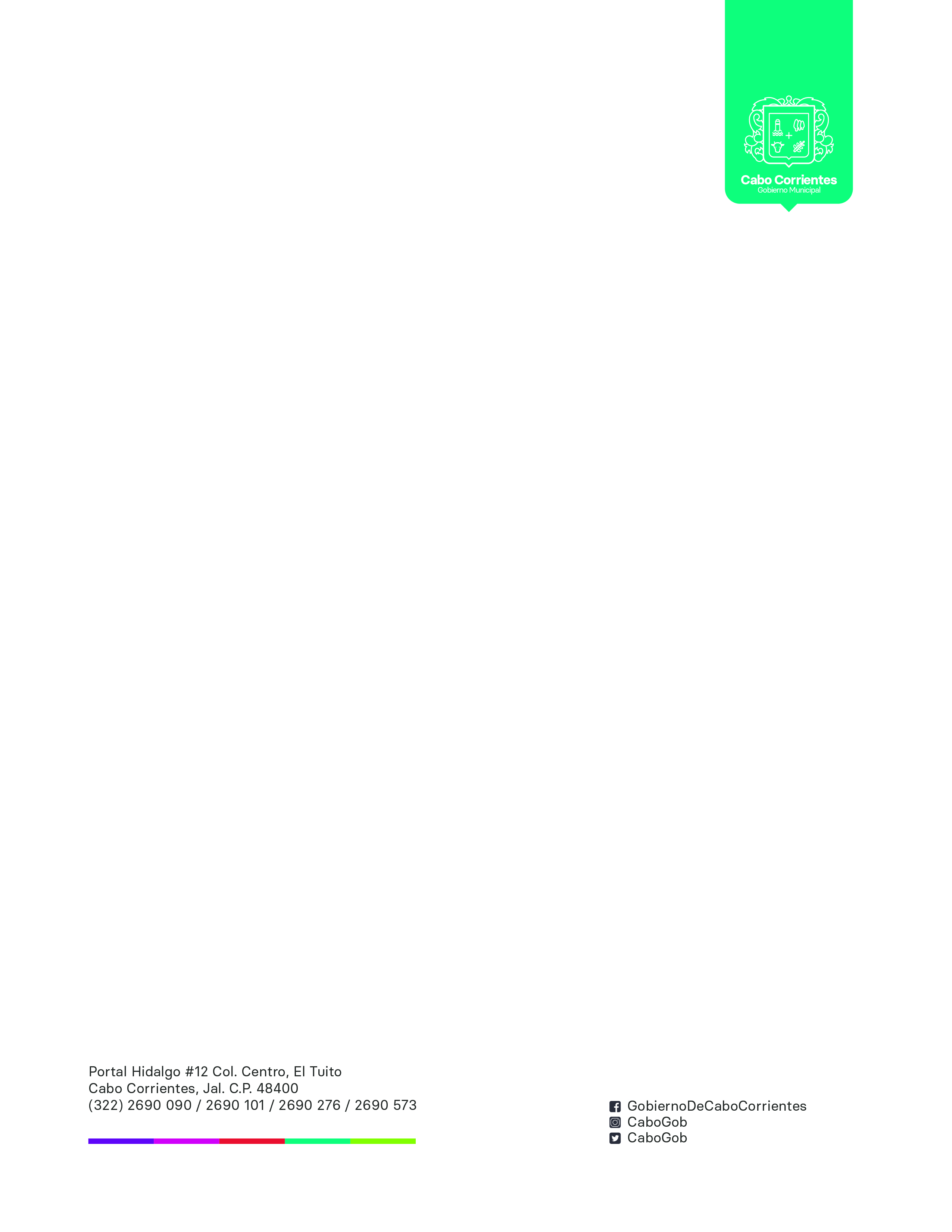    		        Secretaria General 			        S.G. 14020/1705/2021                              			Informe de ActividadesING. PRISCILIANO RAMIREZ GORDIAN.PRESIDENTE MUNICIPAL  DE CABO CORRIENTES, JAL.PRESENTE:Por medio del presente comunico a usted, el resumen de las actividades realizadas en el Departamento de la Secretaria General a mi cargo, durante el periodo comprendido del 01 de Octubre del 2020 al 10 de Septiembre del 2021; lo cual describo a continuación: Se elaboraron 205 Oficios a las diferentes dependencias de Gobierno Federal, Estatal y Municipal.Se expidieron 1120 Constancias de Domicilio.Se elaboraron 170 Constancias de Identidad.Se elaboraron 250 Certificaciones de copias.Se expidieron 180 certificaciones de firmas.Se expidieron 320 Constancias de ingresos.Se llevaron a cabo 15 sesiones de Ayuntamiento, de las cuales fueron: 8 ORDINARIAS, 5 EXTRAORDIANIARAS Y 2 SOLEMNES, de las que se desprenden 112 acuerdos de Ayuntamiento.Esperando haber cumplido debidamente con lo solicitado, me es grato despedirme de usted enviándole un cordial saludo.ATENTAMENTEEl Tuito, Municipio de Cabo Corrientes, Jal. A 10 de Septiembre del 2021.LIC.EDGAR RAMON IBARRA CONTRERAS.SECRETARIO  GENERAL 2018-2021